2018 Magnolia Bulldogs  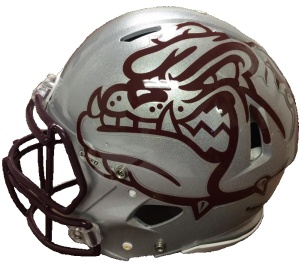 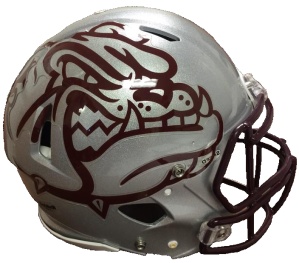 2nd-6th Football CampJune 4th-6th For incoming 2nd Graders – 6th Graders9:30 – 12:30 @ Bulldog Stadium$60 Please Register and Pay on line at www.magnoliaisd.orgEquipment Needed: T-shirt, Shorts, Tennis shoes, and CleatsContact us at (281)-356-3572 EXT: 7048 or sdoty@magnoliaisd.org